Publicado en Madrid el 24/01/2018 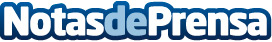 Las ofertas de Carnet A2 impulsan la demanda del carnet de motoEl número de matrículas de motos mantiene su crecimiento y mostraron una dinámica ascendente en 2017. Diversos factores estarían detrás de este auge, destacando el impacto positivo de la plataforma Carnet A2 en la Comunidad de MadridDatos de contacto:PiliNota de prensa publicada en: https://www.notasdeprensa.es/las-ofertas-de-carnet-a2-impulsan-la-demanda Categorias: Motociclismo http://www.notasdeprensa.es